UBANI JOSEPH IKECHUKWU19/ENG02/066SUBMITTED 8TH APRIL 2020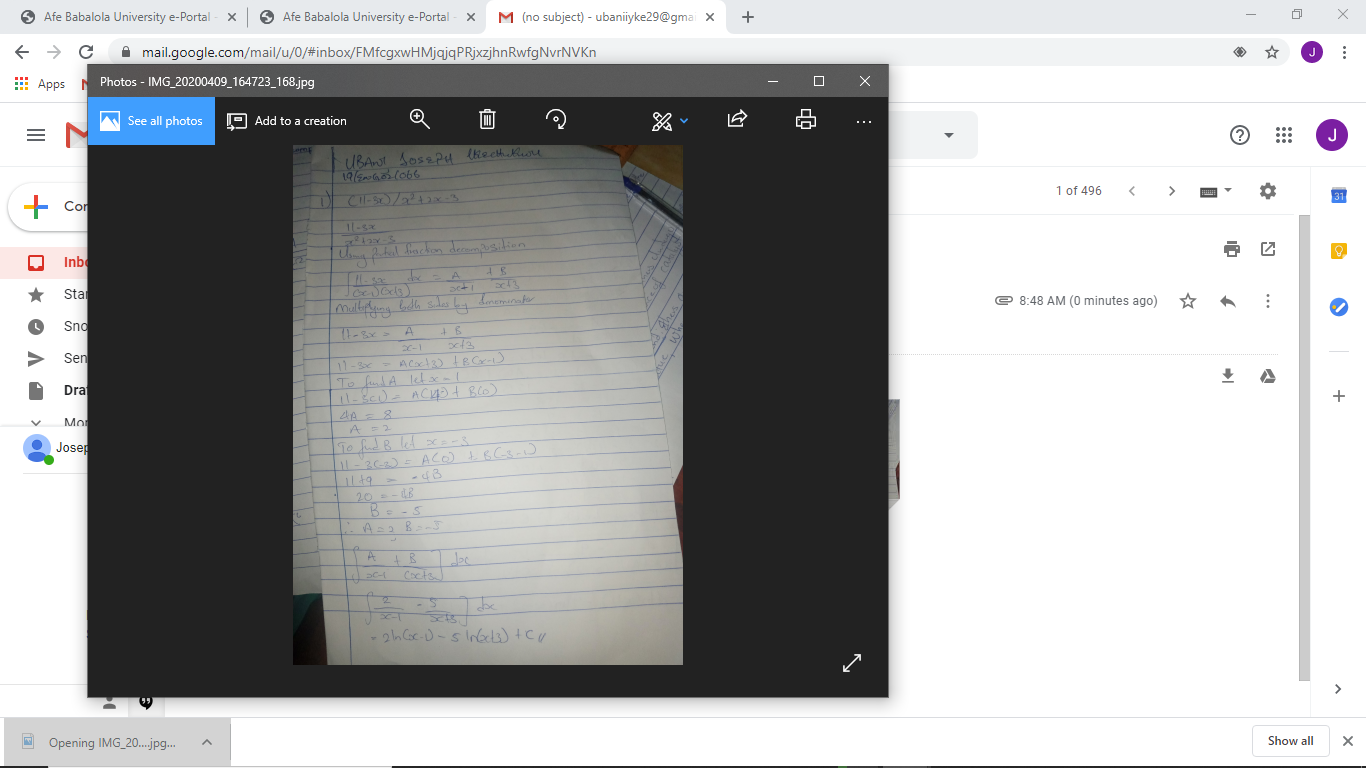 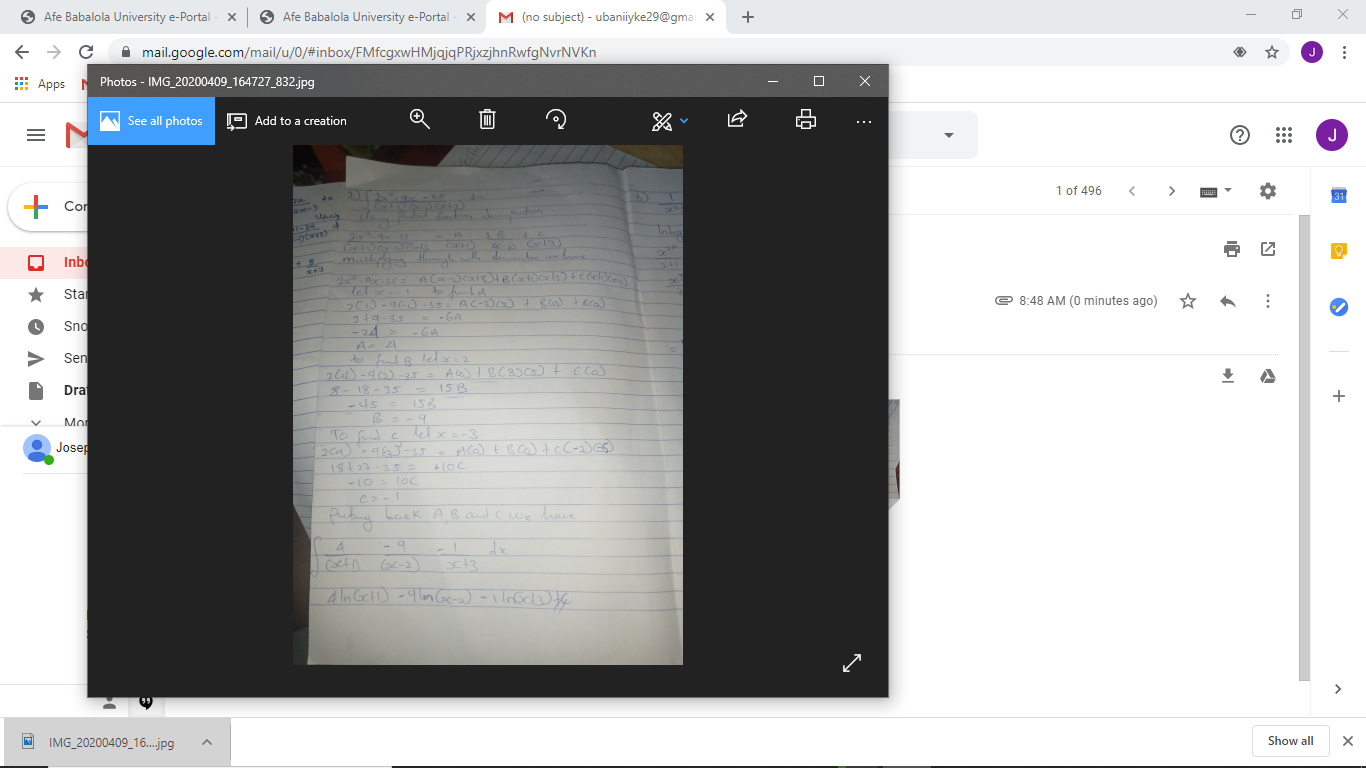 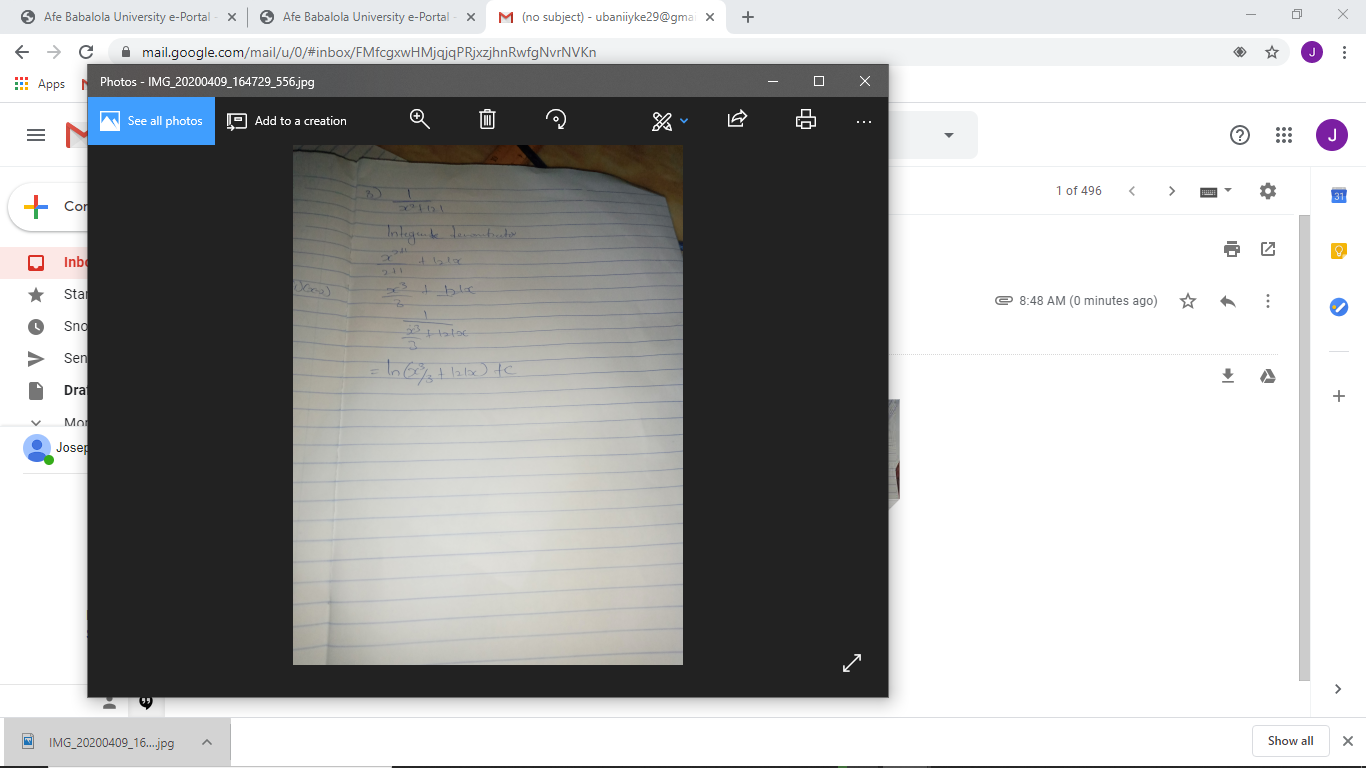 